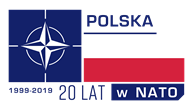        Świdwin 14.10.2019r.Dotyczy: postępowania na dostawę środków czystości.ODPOWIEDŹZamawiający informuje, że w dniu 14.10.2019 r. wpłynął wniosek z pytaniem 
od Wykonawcy w brzmieniu:Czy dopuszczają Państwo składanie ofert częściowych na poszczególne zadania?
Odpowiedź:Oferta wykonawcy musi obejmować swym zakresem pełen asortyment w ramach zadania.DOWÓDCA   21 BAZY LOTNICTWA TAKTYCZNEGOz upoważnienia     KIEROWNIK SEKCJI ZAMÓWIEŃPUBLICZNYCH/-/   Karolina JACKIEWICZAgata Wietrak (261 533 509) 14.10.2019r.								 